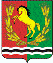 АДМИНИСТРАЦИЯМУНИЦИПАЛЬНОГО ОБРАЗОВАНИЯалексеевский СЕЛЬСОВЕТАСЕКЕЕВСКОГО РАЙОНАОРЕНБУРГСКОЙ ОБЛАСТИП О С Т А Н О В Л Е Н И Е28.01.2020                                                                     № 01-п         Исходя из сложившейся на рынке жилья села Алексеевка стоимости жилых помещений, по состоянию на 01.01.2020 года, для расчета размера субсидий, предоставляемых гражданам на приобретение жилья, постановляет:     1.Утвердить среднюю стоимость 1 квадратного метра общей площади жилого помещения в селе Алексеевка в размере:    - на вторичном рынке  -  10000 рублей    2. Постановление № 02-п от 06.02.2019 года «Об утверждении средней стоимости квадратного метра общей площади жилого помещения»  считать утратившим силу.     3.Постановление вступает в силу после официального опубликования (обнародования)Об утверждении средней стоимости квадратного метра общей площади жилого помещенияГлава муниципального образованияС.А.Курочкин